18.12.20г________________19ИСиП 1Д _____________________________Основы алгоритмизации и программированияТЕМА: П\З         Работа с данными типа множествоСОЗДАНИЯ ПРОГРАММЫИзначально создание программы можно разделить на следующие этапы:Разработка алгоритма работы программы.Дизайн пользовательского интерфейса. Размеры и свойства окна программы, расположение элементов управление внутри окна (окошки, кнопочки, менюшки и другие) и так далее.Написание логики программы. Это именно та часть, которая реагирует на события от нажатия кнопок, события операционной системы и выводит результат своей работы на экран.Множественный типЕще одним сложным стандартным типом данных, определенным в языке Паскаль, является множественный тип. Значением множественного типа данных является множество, состоящее из однотипных элементов. Тип элемента множества называется базовым типом. Базовым типом может быть скалярный или ограниченный тип. Таким образом, множество значений множественного типа - это множество всех подмножеств базового типа, включая и пустое множество. Если базовый тип содержит N элементов, соответствующий множественный тип будет содержать 2N элементов.Характерное отличие множественного типа - определение на нем наиболее распространенных теоретико-множественных операций и отношений. Это делает множественный тип похожим на простые типы данных. Множественные типы описываются в разделе типов следующим образом :Type < имя типа > = Set of < базовый тип>Например,а) Type Beta = Set of 100..200;б) Type Glas = Set of char ; {Vowel}в) Type Color = (red, orange, yellow, green, light_blue, blue, violet);Paint = Set of Color;г) Type TwoDigNum = Set of 10..99;Var A, B: Beta;llet, flet: Glas;last, first: Paint;Sinit: TwoDigNum;Конструктор множестваМножества строятся из своих элементов с помощью конструктора множества. Конструктор представляет собой перечисление через запятую элементов множества или отрезков базового типа, заключенное в квадратные скобки [ , ]. Пустое множество обозначается через [].конструктор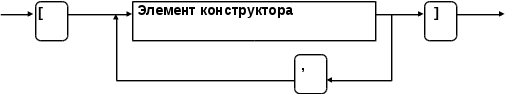 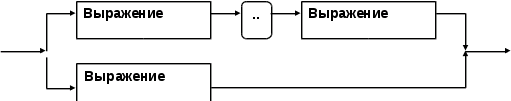 ЭлементконструктораНапример:[ ] - пустое множество[2, 5 ..7] - множество {2, 5, 6, 7}['A'..'Z', 'O'..'9'] - множество, состоящее из всех прописных латинских букв и цифр[i + j .. i + 2*j] - множество, состоящее из всех целых чисел между i + j и i + 2jОтметим, что если в выражении [v1..v2] v1 > v2, множество [v1 .. v2] - пустое.Операции и отношенияК операндам - однотипным множествам А и В применимы следующие операции:А + В - объединение А  ВА * В - пересечение А  ВА - В - разность А \ ВМежду А и В определены также отношения порядка и равенстваА = В, А <> В, А < В, А <= В, А > В, А >= В;Отношения порядка интерпретируются как теоретико-множественные включения.Если А - множество и х - элемент базового типа, то определено отношение принадлежности х in A - x принадлежит A ( x  A ).Каждое из отношений, описанных выше, по-существу является операцией, результат которой имеет тип Boolean. Таким образом, если Init - переменная типа Boolean, возможно присваивание Init := A < B. Возможны такие сравнения( А = В ) = ( С = D ).Наличие операций над множествами позволяет применять в программах операторы присваивания, в левой части которых стоит переменная типа множества, а в правой - выражение того же типа. Например :А := А * [1 .. 10] + B ; B := (А + B)*['A' .. 'Z'] ;ПримерыПри реализации языка размеры множеств всегда ограничены константой, зависящей от реализации. Обычно эта константа кратна длине машинного слова. Это происходит потому, что множества реализованы в виде логических (двоичных) векторов следующим образом: каждой координате двоичного вектора однозначно соответствует один из элементов базового типа. Если элемент a принадлежит представляемому множеству A, то значение координаты вектора, соответствующее a, равно 1. В противном случае значение соответствующей координаты равно 0.Например, если множество A описано как Set of 0..15, то его представляет 16-ти мерный двоичный вектор, координаты которого перенумерованы от 0 до 15, и i-той координате соответствует элемент i базового типа.Базовый тип : 0 1 2 3 4 5 6 7 8 9 10 11 12 13 14 15Двоичный вектор : 0 0 1 1 0 1 0 1 0 0 0 1 0 1 0 0Представленное множество : A = [2, 3, 5, 7, 11, 13]Такой способ реализации позволяет быстро выполнять операции над множествами и проверки теоретико-множественных отношений. Поэтому, например, вместоFor X := 'A' to 'Z' doIf (X ='A') or (X ='E') or (X ='I') or (X ='O') or (X='U')then Statement1else Statement2лучше написатьFor X := 'A' to 'Z' doIf X in ['A','E','I','O','U']then Statement1else Statement2Последняя форма записи не только лучше читается, но и гораздо быстрее вычисляется.В системе Turbo-Паскаль максимальное количество элементов в множестве равно 256. Таким образом, в качестве базового типа можно выбрать, например, Char или отрезок 0..255. В заключение раздела приведем пример программы, использующей множественные типы данных.Пример. Построить множество всех простых чисел из отрезка 2..n (n  255).Метод, с помощью которого мы это сделаем, известен как "Решето Эратосфена". Суть этого метода в следующем: Пусть Prime - строимое множество простых чисел и Grating - множество, называемое решетом. Алгоритм начинает работу с Prime = []; Grating = [2..n].Шаг основного цикла:а. Наименьший элемент Grating поместить в Prime;б. Удалить из Grating все числа, кратные этому элементу;Алгоритм заканчивает работу при Grating = []Program EratosfenGrating;Const n = 255;Var Grating, Prime: set of 2 .. n ;i, Min : integer ;BeginGrating := [2 .. n] ; Prime := [] ; Min := 2; {инициализация}While Grating <> [] do begin {основной цикл}While not(Min in Grating) do {поиск наименьшего элемента в решете}Min := Min + 1;Prime := Prime + [Min] ; {пополнение множества простых чисел}For i := 1 to n div Min do {исключение кратных из решета}Grating := Grating - [i*Min];end;Writeln('Primes: '); {вывод множества простых чисел}For i := 1 to n doIf i in Prime then write(i, ', ')End.Отметим, что доступ к элементу множества в языке не предусмотрен. В этом - еще одно качественное отличие множественного типа от других сложных типов данных. Поэтому, например, для вывода множества Prime приходится перебирать все элементы базового типа и каждый из них проверять на принадлежность Prime.Предварительное распределение памяти и контроль типов.Любая встречающаяся в каком-либо операторе из раздела операторов переменная должна быть описана в разделе переменных. Описание переменной связывает с новой переменной ее имя и тип. Информация, содержащаяся в разделе переменных, используется компилятором для:1.Распределения памяти. Распределение (резервирование) памяти для переменных, описанных в разделе переменных, производит компилятор на этапе генерации кода. Для каждой переменной в ОЗУ отводится определенное место. Размер этой части памяти определяется типом переменной.2.Правильной интерпретации действий над данными. Например, сложение целых чисел интерпретируется не так, как сложение вещественных чисел или строк.3.Контроля правильности применения переменных. Ошибка, допущенная при написании переменной в разделе операторов, приведет к сообщению об синтаксической ошибке, так как эта переменная не описана в разделе переменных.Ввод/вывод и внешние вычислительные структуры.Программа, написанная на языке программирования, должна каким-то образом обмениваться данными с внешними устройствами (получать данные с клавиатуры, магнитного диска, выводить данные на экран, принтер и т.д.) Многообразие типов внешних устройств, не говоря уже разнообразии фирм-производителей ВУ, ставит перед теоретиками программирования и системными программистами проблему разработки соответствующих абстракций, в рамках которых взаимодействие программы и ВУ может быть описано. Абстрактные вычислительные структуры, описывающие ввод/вывод называют внешними.Проблема исследования и реализации внешних вычислительных структур в значительной степени повлияла на широкое распространение ОО подхода к проектированию ВС. В современных системах программирования ВУ во всем своем многообразии описываются как виртуальные объекты, взаимодействующие друг с другом в соответствии со своими протоколами. Но сначала были файлы.Преподователь ______________Дузаев И.К.